Planning Checklist – Phase Two:  Prepare and PlanThis planning checklist for the Prepare and Plan phase was developed using the Center for Sharing Public Health Services (CSPHS) framework, A Roadmap to Develop Cross-Jurisdictional Sharing Initiatives.  This framework includes the three process phases that cross-jurisdictional sharing arrangements typically move through:  1) Explore, 2) Prepare and Plan, and 3) Implement and Improve.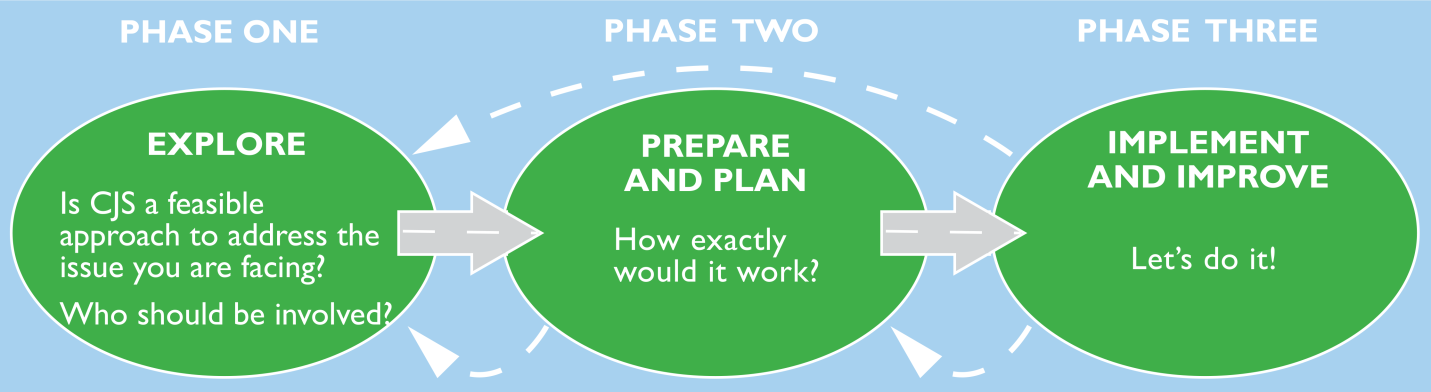 Source:  A Roadmap to Develop Cross-Jurisdictional Sharing Initiatives.  Center for Sharing Public Health Services (CSPHS) framework, 2013.References UsedThe development of the planning checklist was informed by a literature review on shared services in government and public health, the CSPHS framework, health officer interviews held from June – August 2013, and board of health discussion groups held from September 2013 – February 2014 in the Northwoods Shared Services Project area.Using the ChecklistOnce a decision has been made to move forward with a cross-jurisdictional sharing arrangement, the Prepare and Plan checklist could be used to develop the shared service.  The checklist systematically guides the partners through context and history, governance or organizational structure, fiscal and service implications, agreements, legal issues, logistics, communications, change management, timelines, and monitoring.  This tool could be used by health officers, staff and stakeholders in the Prepare and Plan phase but could also be adapted or abbreviated to report to policymakers on the progress of the planning for a cross-jurisdictional sharing arrangement.Adapted from A Roadmap to Develop Cross-Jurisdictional Sharing Initiatives, Center for Sharing Public Health Services, 2013. Planning Checklist for Phase Two:  Prepare and PlanPlanning Checklist for Phase Two:  Prepare and PlanPlanning Checklist for Phase Two:  Prepare and PlanProducts:  Implementation assessment and plan, evaluation plan, formal agreementProducts:  Implementation assessment and plan, evaluation plan, formal agreementProducts:  Implementation assessment and plan, evaluation plan, formal agreementContext and historyCRITERIA	DECISIONContext and historyAn analysis of possible strengths-weaknesses-opportunities-threats (SWOT) to consider in the development of the new initiative’s action plan has been conducted by the key partners. YES   NO   Comments: Context and historyThe key partners have considered lessons learned from past CJS initiatives.YES   NO  Comments: Context and historyThe service delivery model respects the cultural uniqueness of each county/tribe and is adaptable based on local needs if possible.YES   NOComments: GovernanceThe governance structure will have clear roles and responsibilities of each member, including the lead agency/fiscal agent.YES   NO   NOT APPLICABLE  Comments: GovernanceThe governance structure clearly articulates member decision-making responsibilities for goals, objectives, data collection, budget, and future planning.YES   NO   NOT APPLICABLEComments: GovernanceThe governance structure sets up conditions for continually improving communications, relationships and outcomes.YES   NO   NOT APPLICABLEComments: GovernanceThe organizational structure is adequate to assure proper management of the CJS.YES   NO  Comments: GovernanceConflict resolution is addressed in the governance structure or agreement.YES  NOComments: GovernanceThe oversight committee has the knowledge to evaluate if services are happening as proposed or planned.YES   NO   NOT APPLICABLE  Comments: Fiscal and service implicationsThe proposed service model strives for increased  efﬁciency and effectiveness.YES   NO   NOT APPLICABLEComments: Fiscal and service implicationsThe sharing arrangement increases health department capacity to meet national accreditation standards or is neutral.YES   NOComments: Fiscal and service implicationsThere are existing and potential funding streams that can assure adequate and sustainable operational funding beyond 1 – 2 years.YES    NOComments: Fiscal and service implicationsThe implementation plan assures a service level that meets or exceeds current levels of performance.YES    NO    NOT APPLICABLE IF NEWComments: Fiscal and service implicationsThe implementation plan assures a quality of service that is satisfactory for expectations of our jurisdiction.YES    NOComments: Fiscal and service implicationsFlexibility is honored for services that need to be tailored to each jurisdiction.YES    NOComments: Legal sharing agreementThe type of agreement is acceptable (Informal, contract for service, MOU, Mutual Aid Agreement, Other).YES    NOComments: Legal sharing agreementThe agreement articulates who will have the authority to make decisions.YES    NO    NOT APPLICABLEComments: Legal sharing agreementThe agreement is clear about who will have the authority for staffing decisions.YES    NO    NOT APPLICABLEComments: Legal sharing agreementThe agreement articulates who will have the authority to allocate resources.YES    NO    NOT APPLICABLEComments: Legal sharing agreementThe agreement is clear about how and when a partner can opt out of the agreement.YES    NO    NOT APPLICABLEComments: Legal sharing agreement, continuedThe agreement articulates the financial commitment of each partner.YES    NO    NOT APPLICABLEComments: Legal sharing agreement, continuedThe agreement, if needed, has gone through appropriate committees and boards.YES    NO    NOT APPLICABLEComments: Legal sharing agreement, continuedPolicies and procedures specific to the shared arrangement have been developed and approved by the members.YES    NO    NOT APPLICABLEComments: Legal issuesIssues related to personnel and vendor contracts (e.g., beneﬁts, collective bargaining agreements, procurement processes, travel policies, residency requirements, information sharing, etc.) have been worked out.YES    NOComments: Legal issuesLiability and insurance issues have been addressed.YES    NOComments: Legal issuesCorporation Counsels, as needed, have been consulted.YES    NOComments: Logistical issuesThe agreement addresses buildings, ofﬁce space, transportation, other properties and other logistical issues.YES    NOComments: Logistical issuesAdequate facilities to house all personnel, equipment and programs within reasonable geographical proximity to the customers for the shared services have been secured.YES    NOComments: Logistical issuesRecruitment of staff with the desired expertise in the location(s) needed is progressing as planned.YES    NOComments: Strategic communicationspPlanExternal audiences with whom the partners should communicate have been identified.YES    NOComments: Strategic communicationspPlanThe messages, messengers and communication methods have been articulated.YES    NOComments: Change mgmt.A change management strategy has been developed for major shared service projects, especially those that impact management oversight, staffing and services.YES    NOComments:  TimelineA timeline that includes speciﬁc steps to assure success of the sharing initiative has been developed and approved by the key partners.YES    NOComments: MonitoringAn evaluation plan to measure success and effectiveness has been developed and approved by the key partners.YES    NOComments: MonitoringMembers agree upon the metrics to be used to evaluate progress.YES    NOComments: MonitoringData collection methods have been identified and implemented to assure the completion of the evaluation plan.YES    NOComments: 